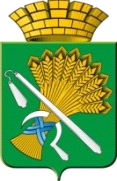 АДМИНИСТРАЦИЯ КАМЫШЛОВСКОГО ГОРОДСКОГО ОКРУГАП О С Т А Н О В Л Е Н И Еот 27.12.2021 N 996О создании муниципального унитарного предприятия «Водоснабжающая компания»В целях создания необходимых условий для выполнения социально-значимых задач в области   водоснабжения и водоотведения на территории Камышловского городского округа, а также повышения эффективности использования объектов муниципальной собственности, руководствуясь  Гражданским кодексом Российской Федерации, Федеральным законом Российской Федерации №131-ФЗ от 06.10.2003 г. «Об общих принципах организации местного самоуправления в Российской Федерации», Федеральным законом Российской Федерации №161-ФЗ от 14.11.2002 «О государственных и муниципальных унитарных предприятиях», решения Думы Камышловского городского округа от 17.11.2011 года № 793 «Об утверждении положения «О порядке создания, реорганизации и ликвидации муниципальных унитарных предприятий и учреждений в Камышловском городском округе», администрация Камышловского городского округаПОСТАНОВЛЯЕТ:1. Создать муниципальное унитарное предприятие «Водоснабжающая компания» (далее-Предприятие):Полное наименование Предприятия-муниципальное унитарное предприятие «Водоснабжающая компания», сокращенное наименование Предприятия-МУП «Водоснабжающая компания».1.2.	Место нахождения Предприятия-Свердловская область, город Камышлов, улица Заводская, дом №15. Почтовый адрес Предприятия - 624860, Свердловская область, город Камышлов, улица Заводская, дом №15.Определить, что целью деятельности Предприятия является обеспечение бесперебойного функционирования объектов жилищно-коммунального хозяйства, предоставление населению и юридическим лицам коммунальных и жилищных услуг по водоснабжению, водоотведению. Установить основные цели деятельности муниципального унитарного предприятия «Водоснабжающая компания», согласно приложению № 1 к настоящему постановлению.Определить уставный фонд Предприятия в размере 119 333,33 (Сто девятнадцать тысяч триста тридцать три рубля) рубля 33 копейки, сформированный из муниципального имущества, согласно приложению № 2 к настоящему постановлению.Комитету по управлению имуществом и земельным ресурсам администрации Камышловского городского округа (Михайлова Е.В.):подготовить постановление администрации Камышловского городского округа об  утверждении Устава Муниципального унитарного предприятия «Водоснабжающая компания»;закрепить за предприятием передаваемое муниципальное имущество на праве хозяйственного ведения, передать имущество по акту приема – передачи и включить предприятие в реестр муниципальной собственности.Назначить директором МУП «Водоснабжающая компания» Лопатина Р.О..  Заключить с Лопатиным Р.О. трудовой договор с момента государственной регистрации предприятия.Лопатину Р.О. в сроки и в порядке, установленном действующим законодательством, обеспечить государственную регистрацию юридического лица, постановку его на учет в налоговом органе. Установить, что функции и полномочия Учредителя муниципального унитарного предприятия «Водоснабжающая компания» осуществляет администрация Камышловского городского округа.Отделу жилищно – коммунального хозяйства администрации Камышловского городского округа ( Семеновой Л.А.)  осуществлять  координацию деятельности муниципального унитарного предприятия «Водоснабжающая компания»10. Опубликовать настоящее постановление в газете «Камышловские известия» и на официальном сайте администрации Камышловского городского округа в информационно – телекоммуникационной сети «Интернет» в десятидневный срок.11. Настоящее постановление вступает в силу с момента его официального опубликования.12. Контроль за исполнением настоящего постановления возложить на первого заместителя главы администрации Камышловского городского округа Бессонова Е.А. ГлаваКамышловского городского округа                                               А.В. ПоловниковПриложение № 1к постановлению администрацииКамышловского городского  округа от 27.12.2021 года № 996Основные цели деятельностимуниципального унитарного предприятия«Водоснабжающая компания»  Муниципальное    унитарное    предприятие «Водоснабжающая компания», именуемое в дальнейшем МУП «Водоснабжающая компания», создано на основании законодательства Российской Федерации, муниципальных правовых актов Камышловского городского округа.Учредителем МУП «Водоснабжающая компания» является Камышловский городской округ. Органом, осуществляющим функции и полномочия учредителя является администрация Камышловского городского округа.Цели, предмет и виды деятельности МУП «Водоснабжающая компания»:1. Предприятие осуществляет свою деятельность в соответствии с предметом и целями деятельности, определенными действующим законодательством Российской Федерации и Уставом, путем соответствующего выполнения работ и оказания услуг.2.	Основной целью деятельности МУП «Водоснабжающая компания»является обеспечение бесперебойного функционирования объектов жилищно-коммунального хозяйства, предоставление населению и юридическим лицам коммунальных и жилищных услуг по водоснабжению, водоотведению, выполнение работ и получения прибыли 3. Предметом деятельности Предприятия является: обеспечение потребителей услугами водоснабжения и водоотведения.4. Для достижения указанных целей Предприятие осуществляет следующие основные виды деятельности:                                                                               Приложение № 2                                                                     к постановлению администрации                                                                               Камышловского городского                                                                                 округа от 27.12.2021 года № 996Перечень и стоимость муниципального имущества, составляющего уставной фонд   МУП «Водоснабжающая компания» 4.1.Забор, очистка и распределение воды;4.2. Забор, очистку и распределение воды для бытовых и промышленных нужд;4.3. Сбор и обработка сточных вод;4.4. Деятельность коллекторных систем или средств по очистке сточных вод, которые их собирают и очищают;4.5. Деятельность по обеспечению работоспособности сетей водоснабжения, водоотведения;4.6. Деятельность по обеспечению работоспособности объектов водоснабжения и водоотведения;4.7. Эксплуатация энергоустановок;4.8. Эксплуатация и текущий ремонт сетей водоснабжения и водоотведения;4.9. Реконструкция наружных сетей водоснабжения и водоотведения;4.10. Оказание услуг населению и прочим потребителям по водоснабжению и водоотведению;4.11. Обеспечение функционирования коллекторных систем или средств по очистке сточных вод;4.12. Сбор и транспортировку бытовых или промышленных сточных вод от одного или нескольких пользователей, а также дождевой воды посредством сетей водоотведения, коллекторов, резервуаров и прочих средств (средств для транспортировки сточных вод и т.п.);4.13. Освобождение и очистку выгребных ям и загрязненных резервуаров, сливов и колодцев от сточных вод;4.14. Обслуживание туалетов с химической стерилизацией;4.15. Очистку сточных вод (включая бытовые и промышленные сточные воды, воды из плавательных бассейнов и т.д.) посредством физических, химических и биологических процессов, таких как растворение, экранирование, фильтрование, отстаивание и т.д.;4.16. Обслуживание и очистку коллекторов и сетей водоотведения, включая прочистку коллекторов гибким стержнем;4.17. Производство земляных работ;4.18. Производство общестроительных работ;4.19. Производство прочих строительных работ;4.20. Предоставление прочих видов услуг;4.21. Деятельность автомобильного грузового транспорта; 4.22 Взимание денежных средств за предоставленные жилищно-коммунальные услуги, в том числе третьими лицами, с населения и прочих потребителей Камышловского городского округа;4.23. Кроме основной деятельности, указанной выше, Предприятие имеет право осуществлять дополнительные виды деятельности на договорной основе:- оказание для физических и юридических лиц транспортных работ и услуг;- выполнение для физических и юридических лиц прочих работ и услуг, не запрещенных действующим законодательством РФ.4.24. Предприятие может самостоятельно осуществлять другие виды деятельности по профилю Предприятия, не запрещенные действующим законодательством;4.25. Право Предприятия осуществлять деятельность, на которую в соответствии с законодательством Российской Федерации требуется специальное разрешение - лицензия, возникает у Предприятия с момента ее получения или в указанный в ней срок и прекращается по истечении срока ее действия, если иное не установлено законодательством Российской Федерации.№НаименованиеТехнические характеристикиСтоимость, руб.1Рыхлитель однозубый усиленный для экскаватора ЕК 18Общая длина 1 200 ммШирина стойки-80ммМарка используемой стали -09Г2СКомплектация: пальцы, коронка119 333,33